ПРАВИТЕЛЬСТВО АРХАНГЕЛЬСКОЙ ОБЛАСТИПОСТАНОВЛЕНИЕот 17 декабря 2019 г. N 703-ппОБ УТВЕРЖДЕНИИ ПОРЯДКА ОСУЩЕСТВЛЕНИЯ ДЕЯТЕЛЬНОСТИПО ОБРАЩЕНИЮ С ЖИВОТНЫМИ БЕЗ ВЛАДЕЛЬЦЕВ И ОРГАНИЗАЦИИДЕЯТЕЛЬНОСТИ ПРИЮТОВ ДЛЯ ЖИВОТНЫХ И НОРМ СОДЕРЖАНИЯЖИВОТНЫХ В НИХ НА ТЕРРИТОРИИ АРХАНГЕЛЬСКОЙ ОБЛАСТИВ соответствии с пунктами 1 и 2 части 1 статьи 7, статьями 16 и 18 Федерального закона от 27 декабря 2018 года N 498-ФЗ "Об ответственном обращении с животными и о внесении изменений в отдельные законодательные акты Российской Федерации", методическими указаниями по осуществлению деятельности по обращению с животными без владельцев, утвержденными постановлением Правительства Российской Федерации от 10 сентября 2019 года N 1180, методическими указаниями по организации деятельности приютов для животных и установлению норм содержания животных в них, утвержденными постановлением Правительства Российской Федерации от 23 ноября 2019 года N 1504, пунктами 17 и 18 статьи 6 областного закона от 8 ноября 2006 года N 265-13-ОЗ "О реализации государственных полномочий Архангельской области в сфере эпизоотического и ветеринарно-санитарного благополучия и обращения с животными" Правительство Архангельской области постановляет:(в ред. постановления Правительства Архангельской области от 03.06.2020 N 298-пп)1. Утвердить прилагаемый Порядок осуществления деятельности по обращению с животными без владельцев и организации деятельности приютов для животных и нормы содержания животных в них на территории Архангельской области.2. Признать утратившими силу следующие постановления Правительства Архангельской области:1) от 12 декабря 2012 года N 572-пп "Об утверждении Порядка отлова, учета, транспортировки, содержания и использования животных без владельцев на территории Архангельской области";2) от 5 марта 2013 года N 101-пп "О внесении изменений в постановление Правительства Архангельской области от 12 декабря 2012 года N 572-пп";3) от 3 декабря 2013 года N 564-пп "О внесении изменений в постановление Правительства Архангельской области от 12 декабря 2012 года N 572-пп";4) от 22 апреля 2014 года N 173-пп "О внесении изменений в постановление Правительства Архангельской области от 12 декабря 2012 года N 572-пп";5) от 3 марта 2015 года N 83-пп "О внесении изменений в Порядок отлова, учета, транспортировки, содержания и использования безнадзорных животных на территории Архангельской области";6) от 16 мая 2017 года N 205-пп "О внесении изменений в Порядок отлова, учета, транспортировки, содержания и использования безнадзорных животных на территории Архангельской области";7) от 19 сентября 2017 года N 370-пп "О внесении изменений в Порядок отлова, учета, транспортировки, содержания и использования безнадзорных животных на территории Архангельской области";8) от 12 февраля 2019 года N 69-пп "О внесении изменений в постановление Правительства Архангельской области от 12 декабря 2012 года N 572-пп".3. Пункт 2 изменений, которые вносятся в отдельные постановления Правительства Архангельской области, утвержденных постановлением Правительства Архангельской области от 30 июня 2015 года N 249-пп, исключить.4. Настоящее постановление вступает в силу с 1 января 2020 года, но не ранее дня его официального опубликования.Первый заместитель ГубернатораАрхангельской области -председатель ПравительстваАрхангельской областиА.В.АЛСУФЬЕВУтвержденпостановлением ПравительстваАрхангельской областиот 17.12.2019 N 703-ппПОРЯДОКОСУЩЕСТВЛЕНИЯ ДЕЯТЕЛЬНОСТИ ПО ОБРАЩЕНИЮ С ЖИВОТНЫМИБЕЗ ВЛАДЕЛЬЦЕВ И ОРГАНИЗАЦИИ ДЕЯТЕЛЬНОСТИ ПРИЮТОВДЛЯ ЖИВОТНЫХ И НОРМЫ СОДЕРЖАНИЯ ЖИВОТНЫХ В НИХНА ТЕРРИТОРИИ АРХАНГЕЛЬСКОЙ ОБЛАСТИI. Общие положения1. Настоящий Порядок, разработанный в соответствии с пунктами 1 и 2 части 1 статьи 7, статьями 9, 13 и 16 - 18 Федерального закона от 27 декабря 2018 года N 498-ФЗ "Об ответственном обращении с животными и о внесении изменений в отдельные законодательные акты Российской Федерации" (далее - Федеральный закон), методическими указаниями по осуществлению деятельности по обращению с животными без владельцев, утвержденными постановлением Правительства Российской Федерации от 10 сентября 2019 года N 1180, методическими указаниями по организации деятельности приютов для животных и установлению норм содержания животных в них, установленными постановлением Правительства Российской Федерации от 23 ноября 2019 года N 1504, пунктами 17 и 18 статьи 6 областного закона от 8 ноября 2006 года N 265-13-ОЗ "О реализации государственных полномочий Архангельской области в сфере эпизоотического и ветеринарно-санитарного благополучия и обращения с животными", устанавливает:(в ред. постановления Правительства Архангельской области от 03.12.2021 N 683-пп)требования к осуществлению деятельности по обращению с животными, которые не имеют владельца или владелец которых неизвестен, на территории Архангельской области (далее - животные без владельцев);требования к организации деятельности приютов для животных (далее - приют) и нормы содержания животных в них на территории Архангельской области.2. Деятельность по обращению с животными без владельцев осуществляется в целях:1) предупреждения возникновения эпидемий, эпизоотий и (или) иных чрезвычайных ситуаций, связанных с распространением заразных болезней, общих для человека и животных, носителями возбудителей которых могут быть животные без владельцев;2) предотвращения причинения вреда здоровью и (или) имуществу граждан, имуществу юридических лиц;3) гуманного отношения к животным без владельцев;4) предотвращения нанесения ущерба объектам животного мира и среде их обитания;5) оказания помощи животным, находящимся в опасном для их жизни состоянии;6) возврата потерявшихся животных их владельцам.3. Организация мероприятий при осуществлении деятельности по обращению с животными без владельцев осуществляется инспекцией по ветеринарному надзору Архангельской области (далее - инспекция).4. Мероприятия при осуществлении деятельности по обращению с животными без владельцев включают в себя:1) отлов животных без владельцев, в том числе их транспортировку и немедленную передачу в приюты;2) содержание животных без владельцев в приютах;3) возврат потерявшихся животных их владельцам, а также поиск новых владельцев поступившим в приюты животным без владельцев;4) возврат животных без владельцев, не проявляющих немотивированной агрессивности, на прежние места их обитания после проведения мероприятий, указанных в подпункте 2 настоящего пункта, либо обращение с животными в соответствии с подпунктом 5 настоящего пункта;(пп. 4 в ред. постановления Правительства Архангельской области от 16.08.2022 N 603-пп)5) размещение в приютах и содержание в них животных без владельцев, которые не могут быть возвращены на прежние места их обитания, до момента передачи таких животных новым владельцам или наступления естественной смерти таких животных;6) иные необходимые мероприятия, предусмотренные Порядком предотвращения причинения животными без владельцев вреда жизни или здоровью граждан, утвержденным постановлением Правительства Архангельской области, и настоящим Порядком.(пп. 6 введен постановлением Правительства Архангельской области от 16.08.2022 N 603-пп)5. Отлов животных без владельцев, их транспортировка, передача в приюты и возврат животных без владельцев, не проявляющих немотивированной агрессивности, на прежние места их обитания осуществляются государственными ветеринарными организациями Архангельской области, подведомственными инспекции (далее - государственные ветеринарные организации), с учетом настоящего пункта.Государственные ветеринарные организации для осуществления мероприятий, указанных в абзаце первом настоящего пункта, вправе привлекать юридических лиц и индивидуальных предпринимателей в соответствии с требованиями, предусмотренными законодательством Российской Федерации о контрактной системе в сфере закупок товаров, работ, услуг для обеспечения государственных и муниципальных нужд. В случае отсутствия у таких юридических лиц и индивидуальных предпринимателей приютов на праве собственности или ином законном основании, в государственные контракты включается обязательство юридических лиц и индивидуальных предпринимателей по заключению договоров на передачу животных без владельцев на содержание в иные приюты.Государственные ветеринарные организации осуществляют контроль исполнения юридическими лицами и индивидуальными предпринимателями условий государственных контрактов в соответствии с законодательством Российской Федерации.Инспекция осуществляет ведение в электронной форме реестра указанных юридических лиц и индивидуальных предпринимателей по форме согласно приложению N 1 к настоящему Порядку (далее - реестр) и размещает его на официальном сайте Правительства Архангельской области и на сайтах государственных ветеринарных организаций в информационно-телекоммуникационной сети "Интернет".Органы местного самоуправления муниципальных образований Архангельской области (далее - органы местного самоуправления) вправе разместить информацию, содержащуюся в реестре, на своих официальных сайтах в информационно-телекоммуникационной сети "Интернет".6. Государственные ветеринарные организации, юридические лица и индивидуальные предприниматели, включенные в реестр (далее - организации, осуществляющие отлов животных без владельцев), ведут учет количества животных без владельцев, отловленных и транспортированных в приюты, и животных без владельцев, возвращенных на прежние места обитания. Указанные сведения направляются в инспекцию по форме согласно приложению N 2 к настоящему Положению:ежемесячно, не позднее 5-го числа месяца, следующего за отчетным, - в электронной форме;(в ред. постановления Правительства Архангельской области от 03.12.2021 N 683-пп)ежеквартально, не позднее 10-го числа месяца, следующего за отчетным кварталом, - на бумажном носителе.(в ред. постановления Правительства Архангельской области от 03.12.2021 N 683-пп)Организации, осуществляющие отлов животных без владельцев, осуществляют хранение таких учетных сведений в течение трех лет со дня передачи отловленных животных без владельцев в приют или возврата на прежние места обитания.II. Отлов животных без владельцев7. Отлову подлежат животные без владельцев, за исключением стерилизованных животных без владельцев, имеющих неснимаемые или несмываемые метки и не проявляющих немотивированную агрессивность в отношении других животных и (или) человека.Отлов животных без владельцев осуществляется:по результатам рассмотрения информации о месте нахождения животного без владельца, поступившей от физических лиц и (или) юридических лиц;в рамках мероприятий по отлову животных без владельцев, осуществляемых государственными ветеринарными организациями в соответствии с утверждаемыми ими планами. Указанные планы утверждаются на календарный год и размещаются на сайтах государственных ветеринарных организаций в информационно-телекоммуникационной сети "Интернет".8. Информация о месте нахождения животного без владельца может быть сообщена по телефону или в письменном виде, в том числе по электронной почте, по примерной форме согласно приложению N 3 к настоящему Порядку в инспекцию, в организации, осуществляющие отлов животных без владельцев, или в органы местного самоуправления.Инспекция, организации, осуществляющие отлов животных без владельцев, органы местного самоуправления вносят информацию о месте нахождения животного без владельца в журнал регистрации информации о местах нахождения животных без владельцев, ведение которого осуществляется по форме согласно приложению N 4 к настоящему Порядку, в день ее поступления, а в случае поступления информации в нерабочее время - в течение первого рабочего дня, следующего за нерабочим.Инспекция, органы местного самоуправления в течение одного рабочего дня со дня поступления информации о месте нахождения животного без владельца направляют ее в организации, осуществляющие отлов животных без владельцев на территории муниципального образования Архангельской области, в границах которого расположено место нахождения животного без владельца.Меры по отлову животных без владельцев организациями, осуществляющими отлов животных без владельцев, принимаются в течение одного рабочего дня со дня поступления информации в соответствии с абзацами первым и третьим настоящего пункта, а в случае если место нахождения животного без владельца расположено в труднодоступной или отдаленной местности на территории Архангельской области - в пределах 14 рабочих дней со дня поступления такой информации.9. Физические и юридические лица обязаны сообщать о нахождении животных без владельцев, не имеющих неснимаемых и несмываемых меток, на территориях или объектах, находящихся в собственности или пользовании таких лиц, в инспекцию и обеспечивать доступ на указанные территории или объекты представителям организаций, осуществляющих отлов животных без владельцев.10. Отлов животных без владельцев осуществляется с 6 час. 00 мин. до 18 час. 00 мин., за исключением случаев отлова животных без владельцев, проявляющих немотивированную агрессивность, осуществляемого в любое время суток.(в ред. постановления Правительства Архангельской области от 03.12.2021 N 683-пп)Перед отловом животного без владельца работник организации, осуществляющей отлов животных без владельцев, обязан убедиться в отсутствии лица, сопровождающего такое животное.11. Организация, осуществляющая отлов животных без владельцев, обязана вести видеозапись процесса отлова животных без владельцев и бесплатно представлять по требованию инспекции копии этой видеозаписи.Хранение видеозаписи осуществляется организацией, осуществляющей отлов животных без владельцев, в течение трех лет со дня передачи отловленных животных без владельцев в приют.12. При отлове животных без владельцев запрещается:1) допускать жестокое обращение с животными;2) осуществлять отлов животных без владельцев в присутствии детей, за исключением случаев отлова животных без владельцев, проявляющих немотивированную агрессивность;(в ред. постановления Правительства Архангельской области от 03.12.2021 N 683-пп)3) осуществлять отлов животных без владельцев в местах массового пребывания людей, за исключением случаев отлова животных без владельцев, проявляющих немотивированную агрессивность;(в ред. постановления Правительства Архангельской области от 03.12.2021 N 683-пп)4) присваивать себе отловленных животных без владельцев, передавать их физическим лицам и юридическим лицам в случаях, не предусмотренных настоящим Порядком;5) изымать животных из квартир и с территории частных домовладений;6) снимать животных с привязи в общественных местах, за исключением случаев поступления информации в соответствии с пунктом 8 настоящего Порядка, согласно которой животное:находится на привязи в зимнее время - более трех часов;находится на привязи в летнее время - более пяти часов;проявляет немотивированную агрессивность;(в ред. постановления Правительства Архангельской области от 03.12.2021 N 683-пп)7) применять огнестрельное и иное оружие, вещества, лекарственные средства, способы, технические приспособления, приводящие к увечьям, травмам или гибели животных;8) превышать дозировку лекарственных средств для ветеринарного применения для временной иммобилизации животного, рекомендуемую инструкцией по применению такого лекарственного средства;9) совершать иные действия (бездействие), нарушающие требования законодательства Российской Федерации по обеспечению безопасности населения и ответственного обращения с животными.13. Отловленные животные без владельцев подлежат учету в день отлова. На каждое отловленное животное без владельца оформляется карточка учета на бумажном носителе и (или) в электронном виде по форме согласно приложению N 5 к настоящему Порядку (далее - карточка учета).Организации, осуществляющие отлов животных без владельцев, заполняют карточку учета в части тех мероприятий в отношении животного без владельца, которые ими осуществлены.14. Содержание отловленных животных без владельцев в местах и пунктах временного содержания животных, не являющихся приютами, не допускается.Организации, осуществляющие отлов животных без владельцев, обеспечивают транспортировку животных без владельцев и их передачу в приюты в день отлова. Одновременно приюту передается заполненная в соответствующей части карточка учета и копия видеозаписи, указанной в пункте 11 настоящего Порядка.15. Государственные ветеринарные организации передают животных без владельцев в приюты, являющиеся их структурными подразделениями.Юридические лица и индивидуальные предприниматели, включенные в реестр, имеющие на праве собственности или ином законном основании приюты, вправе самостоятельно осуществлять содержание животных без владельцев.Юридические лица и индивидуальные предприниматели, включенные в реестр, не имеющие на праве собственности или ином законном основании приютов, передают животных без владельцев в приюты в соответствии с заключенными ими договорами на передачу животных без владельцев на содержание.16. Владелец животного - физическое и юридическое лицо, которому животное принадлежит на праве собственности или ином законном основании, обязан передать животное новому владельцу или в приют, которые могут обеспечить условия содержания такого животного, в случае отказа от права собственности на животное или невозможности его дальнейшего содержания.III. Транспортировка животных без владельцев17. Транспортировка отловленных животных без владельцев должна осуществляться на специально оборудованных транспортных средствах.При погрузке, транспортировке и выгрузке животных без владельцев должны использоваться устройства и приемы, предотвращающие травмы, увечья или гибель животных.Транспортные средства для перемещения животных без владельцев должны быть:1) технически исправными;2) оснащенными на наружной поверхности ясно читаемой надписью с полным наименованием и телефоном организации, осуществляющей отлов животных без владельцев;3) оснащенными устройствами и приспособлениями, обеспечивающими безопасность и защиту от неблагоприятных погодных условий животных без владельцев;4) снабженными отдельными, изолированными от кабины водителя закрытыми раздельными клетками (отсеками) для транспортировки животных разного вида, пола, размера, возраста, а также вентиляцией, системой кондиционирования и подогрева для поддержания температуры в пределах от +5°С до +20°C;5) укомплектованными набором ошейников, поводков, намордников;6) укомплектованными лекарственными средствами для ветеринарного применения для оказания первой помощи животным без владельцев и аптечками для оказания первой помощи работникам организаций, осуществляющих отлов животных без владельцев;7) снабженными запасом корма (для случаев, указанных в абзаце пятом пункта 19 настоящего Порядка) и питьевой воды для животных без владельцев.(в ред. постановления Правительства Архангельской области от 03.06.2020 N 298-пп)Ежедневно по окончании мероприятий по отлову и транспортировке животных без владельцев транспортные средства и имеющиеся в них устройства, приспособления и оборудование подлежат механической чистке и дезинфекции. Спецодежда работников, осуществляющих отлов животных без владельцев, должна регулярно подвергаться обеззараживанию и стирке.18. Размер клетки (отсека) для транспортировки животных без владельцев должен обеспечивать возможность принятия животным естественного положения, в том числе возможность ложиться и вставать. При размещении нескольких животных без владельцев в одной (одном) клетке (отсеке) должна быть обеспечена возможность вставать и ложиться всем животным одновременно без причинения вреда друг другу.Минимальной нормой пространства в клетке (отсеке) для транспортировки собак весом от 20 кг является 0,6 м2 на одну особь, для кошек - 0,3 м2 на одну особь.В одной (одном) клетке (отсеке) допускается размещать нескольких животных, не проявляющих агрессию по отношению друг к другу.Максимальное количество перевозимых в транспортном средстве животных без владельцев определяется исходя из вида, породы и веса отловленного животного без владельца с учетом требований, предусмотренных абзацами первым - третьим настоящего пункта, а также вида и размера используемого транспортного средства, но не должно превышать 15 особей.(абзац введен постановлением Правительства Архангельской области от 03.06.2020 N 298-пп)19. Предельное расстояние транспортировки животных без владельцев от места отлова до приюта не должно превышать 300 км.Предельное время транспортировки отловленных животных без владельцев от места отлова и до их передачи в приют не должно превышать восьми часов с момента отлова при условии предоставления животным одночасового отдыха:без выгрузки из транспортного средства - в случае если время в пути составляет менее четырех часов;с выгрузкой из транспортного средства - в случае если время в пути составляет от четырех до восьми часов.Организация, осуществляющая отлов животных без владельцев, обязана обеспечить кормление животных без владельцев каждые четыре часа.(п. 19 в ред. постановления Правительства Архангельской области от 03.06.2020 N 298-пп)IV. Содержание животных без владельцев в приютах20. В день поступления отловленных животных без владельцев в приют специалистом в области ветеринарии приюта осуществляется их первичный осмотр и оценка состояния здоровья (далее - первичный осмотр), в ходе которых определяется общее состояние здоровья животного без владельца, наличие или отсутствие клинических признаков инфекционных заболеваний, травм, установление признаков наличия владельцев (ошейники, микрочипы, жетоны, регистрационные знаки, специальные бирки (клипсы) с уникальным номером и иная информация о владельцах), а также устанавливается необходимость оказания животным без владельцев неотложной ветеринарной помощи.Раненые животные или животные с явными признаками болезни проходят первичный осмотр в течение трех часов после поступления в приют, ветеринарная помощь им оказывается немедленно.По результатам первичного осмотра специалисты в области ветеринарии приюта вносят соответствующие сведения в карточку учета.В случае поступления животного в соответствии с пунктом 16 настоящего Порядка работники приюта самостоятельно оформляют в отношении такого животного карточку учета и вносят соответствующие сведения.21. После первичного осмотра животных без владельцев, а также оказания им неотложной ветеринарной помощи все отловленные животные помещаются на содержание в карантинное помещение. Мероприятия по обязательному карантинированию осуществляются в течение 10 дней после первичного осмотра под наблюдением специалиста в области ветеринарии приюта.22. Содержание отловленных животных без владельцев в приютах осуществляется как в индивидуальных, так и в групповых вольерах (клетках, отсеках) в зависимости от их индивидуальной совместимости. Особи разных полов и видовой принадлежности должны содержаться раздельно.Отловленные животные без владельцев, имеющие регистрационные знаки, в том числе микрочипы, а также отловленные служебные, охотничьи собаки и другие породистые животные без владельцев содержатся в приютах отдельно от остальных животных без владельцев. Отловленные животные без владельцев, больные заразными заболеваниями, с подозрениями на особо опасные заболевания содержатся индивидуально в отдельных вольерах (клетках, отсеках) карантинного помещения.Животные без владельцев, проявляющие агрессию по отношению к другим животным, содержатся отдельно.Новорожденные животные должны содержаться с матерью до окончания периода естественного кормления (не менее одного месяца с момента рождения).23. Все поступившие в приют животные без владельцев после карантинирования и при отсутствии противопоказаний подлежат обязательному маркированию визуальными неснимаемыми и несмываемыми метками путем установки на ухе животного специальной бирки (клипсы) с уникальным идентификационным номером, который заносится в карточку учета.Размер специальной бирки (клипсы) должен соответствовать размеру животного без владельца.24. После карантинирования и маркирования клинически здоровые животные без владельцев вакцинируются против бешенства.В государственных ветеринарных организациях вакцинация животных без владельцев против бешенства производится безвозмездно.25. Решение о возможности проведения стерилизации каждого животного без владельца принимается специалистом в области ветеринарии приюта по результатам его осмотра, с учетом его вида, возраста и физиологического состояния.Стерилизацию проводят не ранее достижения животным без владельца возраста шести месяцев. Животные без владельцев, не достигшие указанного возраста, стерилизуются по его достижении.Стерилизация осуществляется в специально оборудованном помещении ветеринарного пункта.После стерилизации животные без владельцев содержатся в стационаре, оборудованном вольерами (клетками, отсеками), в которых созданы условия для послеоперационного ухода.Длительность послеоперационного ухода за животными без владельцев после стерилизации устанавливается специалистом в области ветеринарии приюта и составляет не менее 10 дней для самок и трех дней для самцов. В период послеоперационного ухода осуществляется ежедневный, не реже одного раза в день, врачебный осмотр животного без владельца и, в случае необходимости, оказание ветеринарной помощи.Выбытие животного из приюта до завершения мероприятий по послеоперационному уходу после стерилизации возможно только в случае возврата его владельцу или передачи новому владельцу по его письменному заявлению.26. В отношении отловленных животных без владельцев осуществляются лечебно-профилактические ветеринарные мероприятия. Указанные мероприятия осуществляются специалистами в области ветеринарии приюта или специалистами в области ветеринарии иных ветеринарных организаций, в том числе государственных ветеринарных организаций, с которыми приюты заключают договоры на оказание ветеринарных услуг.27. Мероприятия, предусмотренные подпунктами 23 - 26 настоящего Порядка, осуществляются в отношении животных без владельцев исходя из их вида, состояния здоровья, физиологических и зоологических особенностей.28. Животных без владельцев, содержащихся в приютах, умерщвлять запрещено, за исключением необходимости прекращения непереносимых физических страданий нежизнеспособных животных при наличии достоверно установленных специалистом в области ветеринарии тяжелого неизлечимого заболевания животного или неизлечимых последствий острой травмы, несовместимых с жизнью животного. Решение о наличии показаний и необходимости умерщвления животного без владельца принимается специалистом в области ветеринарии приюта и вносится в карточку учета.В целях обеспечения осуществления общественного контроля в области обращения с животными приюты обеспечивают возможность субъектам общественного контроля, указанным в части 1 статьи 20 Федерального закона, присутствовать при принятии специалистом в области ветеринарии приюта решения о наличии показаний и необходимости умерщвления животного без владельца.Процедура умерщвления должна производиться специалистом в области ветеринарии приюта гуманными методами, гарантирующими быструю и безболезненную смерть. При умерщвлении животного без владельца обязательно предварительное медикаментозное отключение сознания животного.29. Биологические материалы, полученные в результате стерилизации животного без владельца, и трупы животных без владельцев подлежат утилизации в соответствии с Ветеринарными правилами перемещения, хранения, переработки и утилизации биологических отходов, утвержденными приказом Министерства сельского хозяйства Российской Федерации от 26 октября 2020 года N 626.(в ред. постановления Правительства Архангельской области от 03.12.2021 N 683-пп)30. Сведения о карантинировании, маркировании, вакцинации, стерилизации, лечении, умерщвлении животного без владельца вносятся в карточку учета.Хранение карточки учета осуществляется приютом для животных, из которого животное выбыло по основаниям, предусмотренным пунктом 28 и разделами VI и VII настоящего Порядка, а также в случае наступления естественной смерти, в течение трех лет со дня его выбытия. В случае ликвидации приюта карточки учета передаются для хранения в пределах срока, предусмотренного настоящим абзацем, в инспекцию.31. Животные без владельцев размещаются и содержатся в приютах до возврата их владельцам, передачи новым владельцам, возврата на прежние места их обитания или наступления естественной смерти таких животных с соблюдением требований, предусмотренных статьями 9, 16 и 17 Федерального закона.32. Право собственности на отловленных животных без владельцев возникает в порядке, предусмотренном Гражданским кодексом Российской Федерации.V. Организация деятельности приютов33. Приютом является специально оборудованный имущественный комплекс, созданный в целях осуществления деятельности по содержанию животных без владельцев.В приютах для животных может осуществляться деятельность по временному содержанию (размещению) домашних животных по соглашению с их владельцами, а также деятельность по оказанию ветеринарных и иных услуг. Временное содержание (размещение) домашних животных осуществляется в соответствии с нормами содержания животных в приютах, установленных настоящим Порядком.Приюты могут быть предназначены для смешанного содержания животных разных видов или иметь специализацию по содержанию только одного определенного вида.34. Приюты размещаются в специально предназначенных для этого зданиях, строениях, сооружениях.Минимальными требованиями к организации деятельности приютов являются наличие:1) вольеров (клеток, отсеков) для содержания и площадок для выгула животных без владельцев;2) карантинного помещения;3) ветеринарного пункта, оборудованного в том числе стационаром для животных без владельцев, в отношении которых осуществляются лечебно-профилактические мероприятия;4) дезинфекционно-моечного помещения;5) хозяйственного помещения для хранения кормов, обеспечивающего условия хранения, определенные изготовителем кормов, или кормокухни для самостоятельного приготовления кормов;6) складом для хранения опилок, сена или иного подстилочного материала, инвентаря;7) морозильными камерами для временного хранения биологических отходов;8) помещением для работников приюта.35. Вольер (клетка, отсек) может быть предназначен для содержания одного животного без владельца (индивидуальные) или нескольких животных без владельцев (групповые). Размер вольера (клетки, отсека) должен обеспечивать для каждого животного без владельца наличие свободного пространства для движения, в том числе:1) для собак:не менее 2,2 м2 на одну крупную собаку (вес более 22,5 кг);не менее 1,8 м2 на одну среднюю собаку (вес от 16 до 22,5 кг);не менее 1,1 м2 на одну небольшую собаку (до 16 кг);2) для кошек - не менее 0,8 м2 на одну кошку, но не более пяти кошек в одном вольере (клетке, отсеке).Вольер (клетка, отсек) для собак может состоять из открытой и крытой частей и представляет собой будку (кабину), защищающую собак от холода, осадков, жары и других погодных явлений. Вольер (клетка, отсек) для кошек должен находиться в крытом утепленном помещении приюта, защищающем кошек от холода, осадков, жары и других погодных явлений и обеспечивающем температуру от +20°C до +25°C, и предусматривать устройство полок (лежаков).Стены и напольное покрытие вольера (клетки, отсека) должны иметь гладкую поверхность, удобную для уборки и дезинфекции.В вольерах (клетках, отсеках) обеспечивается естественное освещение.36. Ветеринарный пункт должен располагаться в отдельном помещении приюта. Оборудование ветеринарного пункта должно зависеть от перечня ветеринарных мероприятий, проводимых в нем.Ветеринарный пункт должен быть обеспечен необходимым количеством лекарственных средств для ветеринарного применения, ветеринарных инструментов, расходных материалов, используемых для осуществления ветеринарных мероприятий. Хранение лекарственных средств для ветеринарного применения осуществляется в соответствии с законодательством об обращении лекарственных средств.Стены и напольное покрытие ветеринарного пункта должны иметь гладкую поверхность, удобную для уборки и дезинфекции. В ветеринарном пункте должна поддерживаться температура от +20°C до +25°C.37. Работниками приюта ежедневно осуществляются следующие мероприятия по уходу за животными без владельцев:1) осмотр работником приюта всех животных без владельцев и мест их содержания;2) кормление и поение животных без владельцев;3) выгул животных без владельцев;4) уборка и дезинфекция вольеров (клеток, отсеков) и площадок для выгула, мытье кормушек (мисок, поилок) для животных без владельцев;5) замена гигиенического наполнителя в лотках для испражнений и мытье таких лотков;6) частичная или полная замена подстилочных материалов (сена, опилок или иного подстилочного материала) в вольерах (клетках, отсеках).38. Рацион и режим питания животных без владельцев устанавливаются в зависимости от вида, породы, возраста, веса, состояния здоровья животного и вида применяемого корма.Кормление животных без владельцев в соответствии с установленным рационом осуществляется не реже одного раза в сутки, в том числе кошек - не реже двух раз в сутки, щенков и котят в зависимости от их возраста - от трех до шести раз в сутки. Во время кормления каждому животному без владельца выдается индивидуальная кормушка (миска, поилка), закрепленная за данным животным на период содержания в приюте.Животным без владельцев обеспечивается постоянный доступ к питьевой воде. Смена питьевой воды должна осуществляться не реже одного раза в сутки.39. Выгул животных без владельцев осуществляется не реже одного раза в сутки на специально оборудованных площадках для выгула, в том числе:1) площадка для выгула собак должна иметь ограждение не менее 2 м высотой, основание должно быть погружено в землю или иметь другой способ оснащения, предотвращающего подкоп собакой. Запрещается совместный выгул разнополых половозрелых нестерилизованных собак;2) площадка для выгула кошек должна примыкать к помещению для их содержания и иметь ограждение со всех сторон, в том числе сверху. На площадке для выгула кошек должны быть размещены лотки для испражнений из расчета не менее одного лотка на трех кошек, а также игровые устройства, гамаки и другие средства обогащения среды.Количество и размер площадок для выгула должны быть достаточными для обеспечения однократного выгула в течение суток продолжительностью не менее 30 минут всех животных, содержащихся в приюте.40. Уборка и дезинфекция проводятся с помощью инвентаря, строго закрепленного за определенными помещениями приюта.Уборка вольеров (клеток, отсеков) и площадок для выгула животных без владельцев, мойка кормушек (мисок, поилок) осуществляется ежедневно. Плановые дезинфекции вольеров (клеток, отсеков) и площадок для выгула животных без владельцев, кормушек (мисок, поилок) проводятся не реже одного раза в неделю с использованием безопасных для содержащихся в приюте животных без владельцев средств.Дезинфекция, дезинсекция и дератизация помещений приюта осуществляются в соответствии с ветеринарным законодательством Российской Федерации.41. Территория приюта должна быть обнесена сплошным забором высотой не менее двух метров с цоколем, заглубленным в землю.Входы на территорию приюта оборудуются дезинфекционным ковриком. В случае если на территорию приюта осуществляется въезд транспорта, оборудуется дезинфекционный барьер.Проходы между вольерами (клетками, отсеками) должны составлять не менее двух метров и обеспечивать свободное и безопасное передвижение работников приюта, в том числе с другими животными, и иных лиц, имеющих право посещать приюты.Приют должен иметь централизованные, децентрализованные или иные системы водоснабжения и водоотведения, электро- и теплоснабжения, систему наружного освещения. Помещения приюта должны иметь естественное и искусственное освещение. Во всех помещениях приюта необходимо наличие вентиляции (естественной или принудительной).42. Минимальная штатная численность работников приюта определяется в зависимости от количества животных без владельцев, которое единовременно может находиться в приюте, и видов выполняемых работ. В штате приюта кроме административно-управленческого персонала следует предусматривать обслуживающий персонал, специалистов в области ветеринарии, технический персонал.При единовременном содержании в приюте 50 животных без владельцев предусматривается наличие не менее двух работников, осуществляющих мероприятия по уходу за животными без владельцев. При увеличении на каждые 50 особей животных без владельцев в штат приюта дополнительно вводится один работник, осуществляющий мероприятия по уходу за животными без владельцев.Предельное количество животных, которые могут содержаться в приюте одновременно, определяется исходя из количества и размера вольеров (клеток, отсеков) и норм содержания животных в них и составляет не более 1000 особей.43. Гражданам и добровольцам (волонтерам) обеспечивается возможность посещения приюта в часы, установленные режимом работы приюта, за исключением дней, в которые проводятся санитарная обработка или дезинфекция помещений приюта. В приюте обеспечивается безопасность его посещения гражданами и добровольцами (волонтерами).Граждане и добровольцы (волонтеры) при посещении приюта должны соблюдать правила посещения приюта, установленные администрацией приюта, в том числе:1) входить на территорию приюта через оборудованный дезинфекционный коврик;2) не передвигаться по территории приюта без сопровождения работника приюта;3) не пытаться самостоятельно общаться с животными без владельцев и не предпринимать попыток потрогать животных через ограждения;4) самостоятельно не кормить животных без владельцев и не давать лекарственные средства для ветеринарного применения, не осуществлять ветеринарные манипуляции;5) не допускать ситуаций, влекущих за собой стрессовое состояние животных без владельцев.Граждане и добровольцы (волонтеры) вправе осуществлять фотосъемки животных без владельцев с целью поиска для них новых владельцев.VI. Возврат потерявшихся животных их владельцам,а также поиск новых владельцев поступившимв приюты животным без владельцев44. Приюты принимают меры по розыску владельцев потерявшихся животных и поиску новых владельцев для отловленных животных без владельцев:1) путем использования информации, обнаруженной на животном без владельца в соответствии с пунктом 20 настоящего Порядка. Приют любыми доступными способами направляет владельцу сведения о потерявшемся животном;2) путем размещения сведений об отловленных животных без владельцев в информационно-телекоммуникационной сети "Интернет" в соответствии с Порядком размещения сведений о поступивших в приют для животных животных без владельцев и животных, от права собственности на которых владельцы отказались, в информационно-телекоммуникационной сети "Интернет", утвержденным постановлением Правительства Архангельской области от 2 июля 2019 года N 348-пп;3) иными способами, позволяющими уведомить неопределенный круг лиц о нахождении в приюте животного без владельца.45. Сведения об отловленных животных без владельцев являются доступными и открытыми.Владелец животного, заинтересованные физические и юридические лица могут обратиться в приюты, организации, осуществляющие отлов животных без владельцев, инспекцию за получением необходимой достоверной информации об отловленных животных без владельцев, которая представляется им бесплатно. Приюты обеспечивают владельцу потерявшегося животного возможность поиска животного путем осмотра содержащихся в приюте животных без владельцев.46. Возврат потерявшихся животных их владельцам осуществляется по заявлению в соответствии с формой, предусмотренной приложением N 6 к настоящему Порядку, при предъявлении документов или иных доказательств, подтверждающих право собственности на животное (родословная, ветеринарный паспорт, электронная идентификация и иное). Доказательством права собственности на животное без владельцев являются свидетельские показания.Свидетельские показания предоставляются свидетелем в письменном виде в свободной форме с указанием фамилии, имени, отчества (при наличии), реквизитов документа, удостоверяющего личность, адреса места жительства, телефона и согласия на обработку персональных данных. Свидетельские показания приобщаются к заявлению владельца животного. Свидетелями являются дееспособные граждане, обладающие достоверными сведениями о фактах принадлежности животного владельцу, в том числе о фактах совместного проживания животного с владельцем, осуществления владельцем кормления и выгула животного, оказания ему ветеринарной помощи.47. В случае возврата потерявшегося животного владельцу приют, в котором оно находилось на содержании, имеет право на возмещение его владельцем необходимых расходов, связанных с содержанием животного, в соответствии со статьей 232 Гражданского кодекса Российской Федерации.Организации, осуществляющие отлов животных без владельцев, имеют право на компенсацию расходов владельцем потерявшегося животного при возвращении ему животного, понесенных в связи с отловом и транспортировкой такого животного, исходя из стоимости такой услуги по государственному контракту.Услуги юридических лиц и индивидуальных предпринимателей, включенных в реестр, связанные с отловом и транспортировкой потерявшегося животного, компенсированные его владельцем, не подлежат оплате за счет средств областного бюджета в рамках государственных контрактов.Государственные ветеринарные организации осуществляют расчет компенсации исходя из размера платы за оказание услуг по отлову, транспортировке и содержанию животного, определенного в порядке, утвержденном постановлением инспекции.48. Мероприятия по розыску владельцев потерявшихся животных осуществляются в соответствии со статьей 230 Гражданского кодекса Российской Федерации.(п. 48 в ред. постановления Правительства Архангельской области от 24.07.2020 N 442-пп)49. Животные без владельцев могут быть переданы новым владельцам.Передача таких животных физическим и юридическим лицам для использования в качестве лабораторных животных не допускается.50. Сведения о возврате потерявшихся животных их владельцам, а также о передаче животных без владельцев новым владельцам вносятся в карточку учета работниками приюта.VII. Возврат животных без владельцев, не проявляющихнемотивированной агрессивности, на прежние места их обитания51. Возврату на прежние места их обитания подлежат животные без владельцев, не проявляющие немотивированной агрессивности, после завершения в отношении них мероприятий по карантинированию, лечению (при необходимости), мечению, вакцинации и стерилизации.Органами местного самоуправления определяются места, на которые запрещается возвращать животных без владельцев, и перечень лиц, уполномоченных на принятие решений о возврате животных без владельцев на прежние места обитания животных без владельцев.(абзац введен постановлением Правительства Архангельской области от 16.08.2022 N 603-пп)Транспортировка животных без владельцев к месту прежнего обитания осуществляется организациями, осуществляющими отлов животных без владельцев, с учетом требований, установленных разделом III настоящего Порядка.52. При возврате животных без владельцев на прежние места их обитания организации, осуществляющие отлов животных без владельцев, обязаны вести видеозапись процесса возврата животных без владельцев и бесплатно представлять по требованию инспекции копии этой видеозаписи.Хранение видеозаписи осуществляется организацией, осуществляющей отлов животных без владельцев, в течение трех лет со дня возврата животных без владельцев на прежние места их обитания.Организации, осуществляющие отлов животных без владельцев, вносят в карточку учета сведения в части возврата животных без владельцев на прежние места их обитания с приложением указанной видеозаписи.VIII. Государственный надзор и общественный контрольв области обращения с животными без владельцев53. Инспекция организует и осуществляет региональный государственный контроль (надзор) в области обращения с животными (далее - государственный контроль) в соответствии с Федеральным законом, Федеральным законом от 31 июля 2020 года N 248-ФЗ "О государственном контроле (надзоре) и муниципальном контроле в Российской Федерации" и Положением о региональном государственном контроле (надзоре) в области обращения с животными на территории Архангельской области, утвержденным постановлением Правительства Архангельской области от 31 августа 2021 года N 454-пп.(п. 53 в ред. постановления Правительства Архангельской области от 03.12.2021 N 683-пп)54. Общественные объединения и иные некоммерческие организации в соответствии с их уставами, а также граждане в соответствии с законодательством Российской Федерации осуществляют общественный контроль в области обращения с животными в соответствии со статьей 20 Федерального закона (далее - общественный контроль).В целях обеспечения осуществления общественного контроля приюты обеспечивают общественным инспекторам в области обращения с животными доступ на территорию приюта и в его помещения.Приложение N 1к Порядку осуществления деятельностипо обращению с животными без владельцеви организации деятельности приютов для животныхи нормам содержания животных в нихна территории Архангельской области(форма)РЕЕСТРюридических лиц и индивидуальных предпринимателей,осуществляющих отлов животных без владельцев, ихтранспортировку, передачу в приюты для животных, возвратпотерявшихся животных их владельцам и возврат животныхбез владельцев, не проявляющих немотивированнойагрессивности, на прежние места их обитанияПриложение N 2к Порядку осуществления деятельностипо обращению с животными без владельцеви организации деятельности приютов для животныхи нормам содержания животных в нихна территории Архангельской области(форма)СВЕДЕНИЯо результатах деятельности по итогам_____________________________________________(указывается отчетный период (месяц, квартал)--------------------------------<*> Указываются места наибольшей концентрации животных без владельцев.Приложение N 3к Порядку осуществления деятельностипо обращению с животными без владельцеви организации деятельности приютов для животныхи нормам содержания животных в нихна территории Архангельской области                                                          (примерная форма)                                ИНФОРМАЦИЯ                о месте нахождения животных без владельцев    Место нахождения животного без владельца с указанием вида, особенностейэкстерьера, особых примет, и иного ___________________________________________________________________________________________________________________    1. Для юридических лиц:наименование организации __________________________________________________адрес организации _________________________________________________________Ф.И.О. руководителя организации ___________________________________________телефон руководителя организации __________________________________________Ф.И.О. исполнителя ________________________________________________________телефон исполнителя _______________________________________________________    2. Для физических лиц:Ф.И.О. гражданина _________________________________________________________адрес места жительства _______________________________________________________________________________________________________________________________контактный телефон ________________________________________________________    На обработку персональных данных ______________________________________                                              (согласен/не согласен)___________________________________  _____________  _______________________(должность руководителя организации    (подпись)     (расшифровка подписи)   либо Ф.И.О. физического лица)_____________   (дата)Приложение N 4к Порядку осуществления деятельностипо обращению с животными без владельцеви организации деятельности приютов для животныхи нормам содержания животных в нихна территории Архангельской области(форма журнала)ЖУРНАЛрегистрации информации о местах нахожденияживотных без владельцевПриложение N 5к Порядку осуществления деятельностипо обращению с животными без владельцеви организации деятельности приютов для животныхи нормам содержания животных в нихна территории Архангельской области                                                                    (форма)                              КАРТОЧКА УЧЕТА                          животного без владельца                                                ┌──────────────────────┐Карточка учета животного N _______________      │         Фото         │                                                │       животного      │Поступление в приют: "___" _______ 20__ г.      │                      │                                                └──────────────────────┘___________________________________________________________________________  (наименование организации, осуществившей отлов животного без владельца)"___" __________ 20___ г. в _____ ч. _____ мин. осуществлен отлов животного     (указывается дата и время отлова)в соответствии с информацией от "___" __________ 20___ г. <*> по адресу:______________________________________________________________________________________________________________________________________________________  (указывается место нахождения животного без владельца на момент отлова)и   произведена   транспортировка   животного   из  места  отлова  в  приютдля животных ________________________________________________________________________________________________________________________________________.     (указывается наименование и местонахождение приюта для животных)Видеозапись процесса отлова животного: _______________________________________________________________________________________________________________                             (название файла)Способ обездвиживания _____________________________________________________Вид животного ____________ порода ______________ пол животного ____________Возраст (примерный) _______________________________________________________Масса животного ___________________________________________________________Высота животного в холке __________________________________________________Окрас животного ___________________________________________________________Особые приметы (в том числе наличие электронного микрочипа, клейма  и  иныхметок): ___________________________________________________________________Заявитель <*>: _______________________________________________________________________________________________________________________________________ (указываются наименование и местонахождение юридического лица или Ф.И.О.,  адрес места жительства, телефон физического лица (в случае получения от        физического лица согласия на обработку персональных данных)Представительорганизации, осуществляющейотлов животных без владельцев   _____________ _________________ ___________                                  (подпись)        (Ф.И.О.)        (дата)Представительприюта для животных             _____________ _________________ ___________                                  (подпись)        (Ф.И.О.)        (дата)Первичный осмотри оценка состояния здоровья: "___" ______________ 20__ г.Результаты: _____________________________________________________________________________________________________________________________________________________________________________________________________________________Рекомендации: ___________________________________________________________________________________________________________________________________________________________________________________________________________________Проведена специалистом в области ветеринарии   ___________ ________________                                                (подпись)      (Ф.И.О.)Проведена процедура маркирования животного: "___" __________ 20___ г.Присвоенный уникальный идентификационный номер ____________________________                                                       (номер бирки)Проведена специалистом в области ветеринарии   ___________ ________________                                                (подпись)      (Ф.И.О.)Вакцинация против бешенства: "___" ____________ 20___ г.Вакцина: ________________________________ Серия N _________________________Вакцинация против иных заболеваний: "___" ____________ 20___ г.Вакцина: ________________________________ Серия N _________________________Проведена специалистом в области ветеринарии   ___________ ________________                                                (подпись)      (Ф.И.О.)Стерилизация: "___" ____________ 20___ г.Проведена специалистом в области ветеринарии   ___________ ________________                                                (подпись)      (Ф.И.О.)Клинический осмотр <**>: "___" ___________ 20__ г.Рекомендации: ___________________________________________________________________________________________________________________________________________________________________________________________________________________Ветеринарная помощь (при необходимости): ________________________________________________________________________________________________________________________________________________________________________________________Проведен специалистом в области ветеринарии   ___________ _________________                                               (подпись)       (Ф.И.О.)Выбытие: "___" ___________ 20__ г.Возврат животного владельцу: _________________________________________________________________________________________________________________________  (Ф.И.О. владельца животного, адрес места проживания, телефон (в случае получения от него согласия на обработку персональных данных) и основания                                 возврата)Представительприюта для животных           _________________   _________________________                                  (подпись)                (Ф.И.О.)Передача животного новому владельцу: _________________________________________________________________________________________________________________    (Ф.И.О. нового владельца, адрес места проживания, телефон (в случае получения от него согласия на обработку персональных данных) и основания                                 возврата)Представительприюта для животных           _________________   _________________________                                  (подпись)                (Ф.И.О.)Адрес возврата животного на прежнее место обитания: __________________________________________________________________________________________________Видеозапись процесса возврата животного на прежнее место обитания: ___________________________________________________________________________________                           (наименование файла)Представительорганизации, осуществляющейотлов животных без владельцев   _____________ _________________ ___________                                  (подпись)        (Ф.И.О.)        (дата)Умерщвление: "___" ___________ 20__ г.Основание   для  принятия  решения  о  наличии  показаний  и  необходимостиумерщвления   животного   без   владельца   (с  приложением  подтверждающихдокументов) __________________________________________________________________________________________________________________________________________Проведено специалистом в области ветеринарии   __________ _________________                                               (подпись)      (Ф.И.О.)Наступление естественной смерти: "___" __________ 20__ г.Утилизация: "___" __________ 20__ г.Представитель специализированной организации   ___________ ________________                                                (подпись)      (Ф.И.О.)    Примечание. Сведения об осуществлении отлова животного в карточку учетане вносятся в случае передачи животного в приют его владельцем.    --------------------------------    <*>  Указанная  информация  не  вносится  в  карточку  учета  в  случаеосуществления   отлова  животных  без  владельцев  в  рамках  утверждаемогогосударственной   ветеринарной  организацией  Архангельской  области  планаотлова животных без владельцев.    <**>  Указывается  информация об осуществлении лечебно-профилактическихмероприятий за период нахождения в приюте для животных.Приложение N 6к Порядку осуществления деятельностипо обращению с животными без владельцеви организации деятельности приютов для животныхи нормам содержания животных в нихна территории Архангельской области                                                                    (форма)                                 ЗАЯВЛЕНИЕ                    о возврате потерявшегося животного    Я, ____________________________________________________________________   (фамилия, имя, отчество (при наличии) владельца потерявшегося животного)___________________________________________________________________________              (реквизиты документа, удостоверяющего личность)проживающий по адресу: _______________________________________________________________________________________________________________________________                   (указывается адрес места жительства)прошу вернуть мне потерявшееся животное ___________________________________________________________________________________________________________________________________________________________________________________________________________________________________________________________________.(указываются все данные о потерявшемся животном, вид, пол, порода, возраст,   окрас, характеристика волосяного покрова, наличие ошейника (шлейки),   микрочипа, жетона, регистрационных знаков, специальной бирки (клипсы)   с уникальным номером, особые приметы и отметины, особенности походки                          и передвижения и иное)    В подтверждение представляю следующие документы и материалы <*> __________________________________________________________________________________________________________________________________________________________________________________________________________________________________________________________________________________________________________________.  (указываются документы и материалы, подтверждающие право собственности             потерявшегося животного, прилагаемые к заявлению)    Приложение: 1. ________________________________________________________                2. ________________________________________________________                3. ________________________________________________________    --------------------------------    <*>  При  наличии  свидетельских показаний они приобщаются к настоящемузаявлению.На обработку своих персональных данных ____________________________________                                              (согласен/не согласен)_________________    _______________________________    ___________________    (подпись)                    (Ф.И.О.)                      (дата)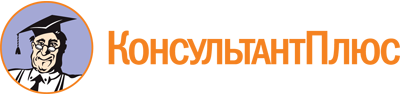 Постановление Правительства Архангельской области от 17.12.2019 N 703-пп
(ред. от 16.08.2022)
"Об утверждении Порядка осуществления деятельности по обращению с животными без владельцев и организации деятельности приютов для животных и норм содержания животных в них на территории Архангельской области"Документ предоставлен КонсультантПлюс

www.consultant.ru

Дата сохранения: 04.12.2022
 Список изменяющих документов(в ред. постановлений Правительства Архангельской областиот 03.06.2020 N 298-пп, от 24.07.2020 N 442-пп, от 03.12.2021 N 683-пп,от 16.08.2022 N 603-пп)Список изменяющих документов(в ред. постановлений Правительства Архангельской областиот 03.06.2020 N 298-пп, от 24.07.2020 N 442-пп, от 03.12.2021 N 683-пп,от 16.08.2022 N 603-пп)N п/пСведения о юридическом лице, индивидуальном предпринимателеГраницы территории осуществления деятельности юридическим лицом, индивидуальным предпринимателемДата и основание включения в реестрКонтактная информация12Указывается вид животногоКоличество отловленных животных без владельцевКоличество животных без владельцев, транспортированных в приюты для животныхКоличество отловленных животных без владельцевМеста нахождения животных без владельцев <*>12345ИтогоN п/пДата поступления информацииОт кого поступила информацияОт кого поступила информацияМесто нахождения животных без владельцев, вид животного и его особенностиФ.И.О., должность лица, принявшего информациюПринятые меры (дата мероприятий по отлову, дата передачи информации в государственную ветеринарную организацию Архангельской области, юридическим лицам, индивидуальным предпринимателям, осуществляющим деятельность по обращению с животными без владельцев)N п/пДата поступления информацииФ.И.О.почтовый адрес, телефонМесто нахождения животных без владельцев, вид животного и его особенностиФ.И.О., должность лица, принявшего информациюПринятые меры (дата мероприятий по отлову, дата передачи информации в государственную ветеринарную организацию Архангельской области, юридическим лицам, индивидуальным предпринимателям, осуществляющим деятельность по обращению с животными без владельцев)12...